WWW.PATIENTSFORUMLAS.NET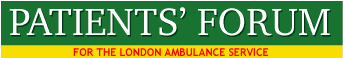 MEMBERSHIP ENROLMENT FORM – 2023FOR HEALTHWATCH and VOLUNTARY SECTOR ORGANISATIONSKindly complete and return as indicated below …1.   Name: 2.   Full Address_________________________________________________________________3.  Email/Telephone: We, the above-named apply for Membership of the Patients’ Forum Ambulance Services (London) Ltd.4. Signature: 5. Date of Application:                                                              2023Members are welcome to attend meetings of the Patients’ Forum and vote on issues.Individual Membership fee is: £20-00 per annum. Cheques should be made payable to the Patients Forum Ambulance Services (London) Ltd and sent with this membership form to:            Malcolm Alexander, Chair of the PFLAS, 30c Portland Rise, N4 2PP.Membership fees can be sent by bank transfer to the Unity Bank:            Sort Code: 60-83-01    Account number: 204638506. Please let the Forum know if you have skills and experience that could support the effectiveness of the Forum: